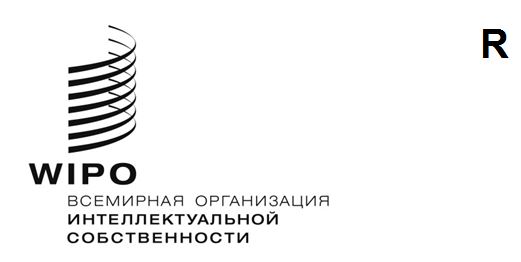 WO/GA/57/4ОРИГИНАЛ: английскийДАТА: 11 АПРЕЛЯ 2024 годаГенеральная Ассамблея ВОИСПятьдесят седьмая (31-я внеочередная) сессияЖенева, 9–17 июля 2024 годаОТЧЕТ ПОСТОЯННОГО КОМИТЕТА ПО ПАТЕНТНОМУ ПРАВУ (ПКПП)подготовлен СекретариатомВ отчетный период Постоянный комитет по патентному праву (ПКПП) провел тридцать пятую сессию: она состоялась 16–20 октября 2023 года и прошла в гибридном формате. Председателем сессии выступил г-н Таньярадзва Милн Манхомбо (Зимбабве).Комитет принял поправки к своим специальным правилам процедуры в том виде, в каком они изложены в подпункте (i) пункта 4 документа SCP/35/10.  В частности, срок полномочий должностных лиц ПКПП (Председателя и двух заместителей Председателя) был изменен с одного года на две следующие одна за другой сессии.  Кроме того, слагающие свои полномочия Председатель и заместители Председателя утратили право претендовать на немедленное переизбрание на должность, которую они покидают.  Поправки вступили в силу незамедлительно с момента их принятия 16 октября 2023 года.  ПКПП также утвердил меру переходного характера об избрании должностных лиц тридцать пятой и тридцать шестой сессий Комитета в соответствии с изложенным в подпункте (iii) пункта 4 документа SCP/35/10.На тридцать пятой сессии Комитета было продолжено рассмотрение пяти следующих тем: (i) ограничения и исключения из патентных прав; (ii) качество патентов, включая системы возражения; (iii) патенты и здравоохранение; (iv) конфиденциальность обмена сообщениями между клиентами и их патентными поверенными; и (v) передача технологий.Обсуждение проходило на основе ряда предложений, внесенных различными делегациями, и документов, подготовленных Секретариатом; при этом обмен мнениями и опытом способствовал более глубокому пониманию каждой из тем.  Кроме того, организованные в рамках этой сессии заседания для обмена информацией дали государствам-членам превосходную возможность обменяться мнениями и опытом и рассказать о существующих проблемах и способах их решения по конкретным темам.В частности, в ходе тридцать пятой сессии Комитет обсудил проект справочного документа об исключении, касающемся использования объектов патентных прав на иностранных судах, летательных аппаратах и наземных транспортных средствах, а также дополнительное исследование о достаточности раскрытия (часть вторая), в котором рассматриваются вопросы в отношении достаточности раскрытия изобретений экспериментального характера в непредсказуемых областях техники, таких как химия и биотехнология.  Предметом дискуссии стали также программы ускоренной экспертизы ведомств интеллектуальной собственности (ВИС), включая сведения о приоритетной экспертизе патентных заявок, имеющих отношение к проблематике COVID-19, и подборка материалов о подходах разных юрисдикций в мире к вопросу изобретательства искусственного интеллекта (ИИ) через призму судебной практики, законодательства и практики правоведов.  Более того, Комитет изучил представленный Секретариатом документ, в котором приводится обзор регулярного информирования об инициативных проектах по общедоступным базам данных о статусе патентов на лекарственные средства и вакцины.  Также был принят к сведению отчет Секретариата о заседании для обмена информацией по вопросу патентоспособности изобретений, созданных ИИ и с использованием ИИ, которое состоялось в рамках тридцать четвертой сессии ПКПП.В ходе тридцать пятой сессии ПКПП было проведено пять заседаний для обмена информацией, посвященные, в частности, (i) использованию ИИ для целей патентной экспертизы; (ii) практике государств-членов, связанной с лицензированием медицинских технологий для целей диагностики, профилактики и терапии COVID-19, включая примеры обязательного и добровольного лицензирования; (iii) последним изменениям и изучению опыта работы в сфере конфиденциальности сообщений между клиентами и их патентными поверенными с участием членов и наблюдателей ПКПП, а также специалистов-практиков в данной области; (iv) международному сотрудничеству в области передачи технологий с использованием инструментов патентной системы, включая аспекты технической помощи и укрепления потенциала, лицензирования технологий и взаимодействия как с государственным, так и частным сектором; и (v) изучению опыта наблюдателей ПКПП, межправительственных организаций (МПО) и других соответствующих заинтересованных сторон в области стандартообразующих патентов (SEP) и вопросов, связанных с лицензированием этих патентов на справедливых, разумных и недискриминационных (или FRAND) условиях.  Комитет также пригласил технических экспертов, которые выступили на сессии с сообщениями о ситуации в сфере изобретений, создаваемых ИИ.Что касается дальнейшей деятельности Комитета, то работа будет продолжена в русле соответствующей договоренности, достигнутой на тридцать пятой сессии.  Комитет постановил, что неисчерпывающий перечень вопросов останется открытым для дальнейшей проработки и обсуждения на тридцать шестой сессии ПКПП.  Кроме того, Комитет принял решение о том, что без ущерба для своего мандата работа на следующей сессии будет ограничена изучением и оценкой фактов и не будет преследовать цели гармонизации норм на данном этапе.  Согласованная Комитетом программа дальнейшей работы по пяти темам, фигурирующим в повестке дня ПКПП, выглядит следующим образом:(a)	в рамках темы «Исключения и ограничения из патентных прав» Секретариат подготовит и представит для рассмотрения на тридцать шестой сессии проект справочного документа об исключении, касающемся разового приготовления лекарственных средств; на рассмотрение тридцать седьмой сессии будет вынесен подготовленный Секретариатом проект справочного документа об исключении, касающемся использования запатентованных изобретений сельскохозяйственными производителями и/или селекционерами;(b)	в рамках темы «Качество патентов, включая системы возражения» Секретариат, изучив информацию, полученную от государств-членов и региональных патентных ведомств, подготовит и представит для рассмотрения на тридцать шестой сессии ПКПП: (i) исследование о различных аспектах единства изобретения, включая выделенные заявки, в различных областях техники; и (ii) обновленный документ SCP/30/5, содержащий подборку действующих законов и практики, касающихся патентоспособности изобретений, связанных с ИИ.  В целях дальнейшего прояснения вопроса о взаимодействии человека и ИИ и потенциальном влиянии ИИ на роль человека в изобретательской деятельности Секретариат пригласит на тридцать шестую сессию ПКПП экспертов, которые представят обновленную информацию о том, как технология ИИ используется исследователями для разработки новых технических решений, а также пользователями патентной системы в процессе НИОКР.  Более того, Секретариат организует заседание для обмена информацией об использовании различных инструментов, включая ИИ, для обеспечения эффективности патентной экспертизы.  В ходе этого заседания также будут рассмотрены проблемы, с которыми ВИС сталкиваются при разработке, внедрении и использовании таких инструментов.  Отчеты об этом мероприятии и о заседании для обмена информацией об использовании ИИ для целей патентной экспертизы, состоявшемся в рамках тридцать пятой сессии, будут представлены для рассмотрения на тридцать седьмой сессии ПКПП.  Кроме того, на тридцать седьмой сессии Секретариат предложит вниманию Комитета обновленный документ SCP/35/7, а именно разделы V («Национальные/региональные нормативно-правовые рамки, касающиеся концепции авторства на изобретения») и VI («Ситуация с системой ИИ "DABUS"») приложения к нему.  Что касается раздела VI, то на основе информации, полученной от государств-членов и региональных патентных ведомств, Секретариат также включит в него информацию о новых делах и решениях по теме ИИ как субъекта изобретательской деятельности.  Наконец, Секретариат создаст специальную веб-страницу, посвященную программам ускоренной экспертизы ВИС, и будет регулярно обновлять ее, опираясь на сведения, получаемые от государств-членов и региональных патентных ведомств;(c)	в рамках темы «Патенты и здравоохранение» Секретариат обновит на основе информации, полученной от государств-членов, документ SCP/26/5 («Препятствия, с которыми сталкиваются развивающиеся страны и наименее развитые страны (НРС) в области всестороннего использования гибких возможностей в сфере патентования, и их влияние на обеспечение доступа к недорогим и в особенности жизненно важным медикаментам в интересах общественного здравоохранения в этих странах») с учетом опыта этих стран в условиях пандемии COVID-19.  Также на тридцать шестой и тридцать седьмой сессиях Комитет продолжит заслушивать доклады представителей инициативных проектов по общедоступным базам данных о статусе патентов на лекарственные средства и вакцины и проведет заседание для обмена информацией об опыте их использования государствами-членами и пригласит принять в нем участие поставщиков данных;(d)	в рамках темы «Конфиденциальность сообщений между клиентами и их патентными поверенными» Секретариат продолжит обновлять специальную веб-страницу, которая посвящена законам и практике в области конфиденциальности сообщений между клиентами и их патентными поверенными, включая штатных юристов.  На основе информации, полученной от государств-членов, Секретариат также обновит документ SCP/25/4 («Подборка материалов о судебных прецедентах, касающихся конфиденциальности отношений между клиентом и патентным поверенным»);(e)	в рамках темы «Передача технологий» Секретариат, изучив информацию, полученную от государств-членов, подготовит и представит для рассмотрения на тридцать шестой сессии ПКПП два документа: (i) обновленный документ SCP/32/6 («Положения патентного права, в том числе в отношении достаточности раскрытия, способствующие эффективной передаче технологии»); и (ii) исследование о вопросах авторства и прав собственности на патенты, возникающих в результате совместных исследований и трансграничного сотрудничества, а также их влиянии на передачу технологий.  Более того, в ходе тридцать шестой сессии ПКПП Секретариат проведет: (i) заседание для обмена информацией о политике в области стандартообразующих патентов (SEP) и вопросах, связанных с лицензированием этих патентов на справедливых, разумных и недискриминационных (или FRAND) условияхa с участием государств-членов; и 
(ii) заседание в формате круглого стола, на которое будут приглашены эксперты в области передачи технологий.  Приглашенные участники рассмотрят вопросы, касающиеся авторства и прав собственности на патенты в отношении изобретений, созданных в университетах, и их влияние на передачу технологий, включая создание, например, спинофф- и стартап-компаний.  Отчет по итогам этого заседания будет представлен для рассмотрения на тридцать седьмой сессии ПКПП.Комитет также принял решение о том, что информация, касающаяся определенных аспектов национального/регионального патентного права, будет обновлена с учетом материалов, полученных от государств-членов.Генеральной Ассамблее ВОИС предлагается принять к сведению «Отчет Постоянного комитета по патентному праву (ПКПП)» (документ WO/GA/57/4).[Конец документа]